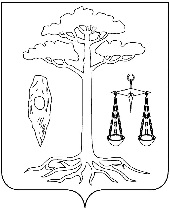 администрациятейковского муниципального районаивановской областип о с т а н о в л е н и е  от 19.05.2017г.             № 195г. ТейковоОб утверждении проекта планировки территории и проекта межевания территории линейного объекта на территории Большеклочковского сельского поселения Руководствуясь Градостроительным Кодексом Российской Федерации, в соответствии с Уставом Тейковского муниципального района и на основании поданного заявления, учитывая протокол публичных слушаний по проекту планировки территории и проекту межевания территории линейного объекта на территории Большеклочковского сельского поселения и заключение по результатам проведения публичных слушаний, администрация Тейковского муниципального района постановляет:             Утвердить проект планировки территории и проект межевания территории линейного объекта «Сеть газораспределения и газопотребления для АЗС по адресу: Тейковский район, 0,01 км восточнее г. Тейково, кадастровый номер 37:18:030164:10 (первая очередь строительства)» на территории Большеклочковского сельского поселения.Глава Тейковского муниципального района	                                                      С.А. Семенова    